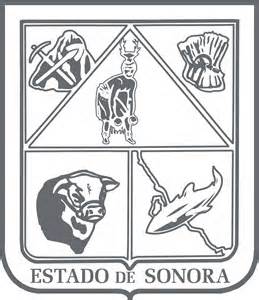    GOBIERNO DEL ESTADO DE SONORA     	17-SRH-P14-F01/REV.01  DESCRIPCIÓN DE PUESTO											ID: 1205-009OBJETIVORESPONSABILIDADESRELACIONESMEDIDORES DE EFICIENCIA
DATOS GENERALES DEL PERFILGrado de estudios	Grado de estudios requerido y deseable.	Requerido:  	Deseable:¿El puesto requiere alguna especialización académica?	Carrera:	Técnica 	Área:	Administrativa¿El puesto requiere experiencia laboral?La experiencia laboral requerida.• 1 año en ejecución de tareas administrativas¿La ejecución del puesto requiere del conocimiento del inglés o algún otro idioma?Grado de dominio del idioma inglés¿La ejecución del puesto requiere del conocimiento de manejo de computadora?Nivel de conocimientos de computación.¿Qué nivel de habilidad de trato con personas requiere el puesto?Habilidad de trato con personas.¿Cuál es el nivel de la responsabilidad gerencial necesaria?Nivel de responsabilidad gerencial¿Cuál es el resultado esencial del puesto?El resultado esencial del puesto y el resultado secundario más importante.En primer lugar: 
En segundo lugar:  En relación al servicio a la comunidad y a los objetivos sociales y políticos del Gobierno del Estado, su puesto:Orientación del puesto.Manejo de personal requeridoNúmero de personas a cargo del titular del puestoRecursos financieros a su cargo(M = 000; MM = 000,000 de pesos anuales)¿Si maneja recursos financieros, su responsabilidad sobre ellos es?Tipo de responsabilidad sobre los recursos financieros que maneja.Tipo de Análisis PredominanteMarco de actuación y supervisión recibidaDATOS DE APROBACIÓNInformación provista por:                                                      Información aprobada por:DATOS GENERALESDATOS GENERALESDATOS GENERALESDATOS GENERALESTítulo actual del puesto funcional:Autorizaciones para la MovilizaciónDependencia/Entidad:Secretaría de Agricultura, Ganadería, Recursos Hidráulicos, Pesca y Acuacultura     Área de adscripción:Dirección General de Servicios GanaderosReporta a:Director de Servicios Registrales y MovilizaciónPuestos que le reportan:NingunoProporcionar información a productores o empresas.Recibir y revisar la solicitud de autorización, digitalizar y adjuntar al sistema de gestión de autorizaciones.Capturar la información en formato de autorización.  Recabar firma y enviar vía electrónica la autorización a las empresas. Seguimiento a pagos de las autorizaciones.Atender observaciones en las autorizaciones.Integrar el expediente con la documentación sustantiva de las actividades diarias.Internas:Internas:a) Subsecretaría de Ganadería: para gestión de la autorización.Externas:Externas:a) Empresas y Productores: para atención y seguimiento de las autorizaciones.b) Unión Ganadera Regional de Sonora (UGRS): para atención y seguimiento de las autorizaciones.c) Unión de Porcicultores: para atención y seguimiento de las autorizaciones.d) Unión de Avicultores: para atención y seguimiento de las autorizaciones.e) Comisión Estatal de la Carne: para atención y seguimiento de las autorizaciones. Porcentaje de autorizaciones realizadas. Porcentaje de expediente integrado. Sexo:Estado Civil:Edad:Entre 20 a 60 años. Nombre: Nombre:    Cargo:Autorizaciones para la Movilización    Cargo:Director de Servicios Registrales y Movilización